Inglés  Quinto AñoPlease, do the activities on the following pages. You can use an English-Spanish dictionary. If you don’t have a dictionary at home, you can use these on line. https://www.collinsdictionary.com/es/traductor This one is very similar to Google translator, so I guess you’ll like it. Please, don’t use Google translator. It has many mistakes.https://www.linguee.es/https://dictionary.cambridge.org/es/diccionario/ingles-espanol/https://www.wordreference.com/es/en/translation.asYou must hand in on Monday 6th April. Send your answers to this address: ceciliacalantoni@gmail.com 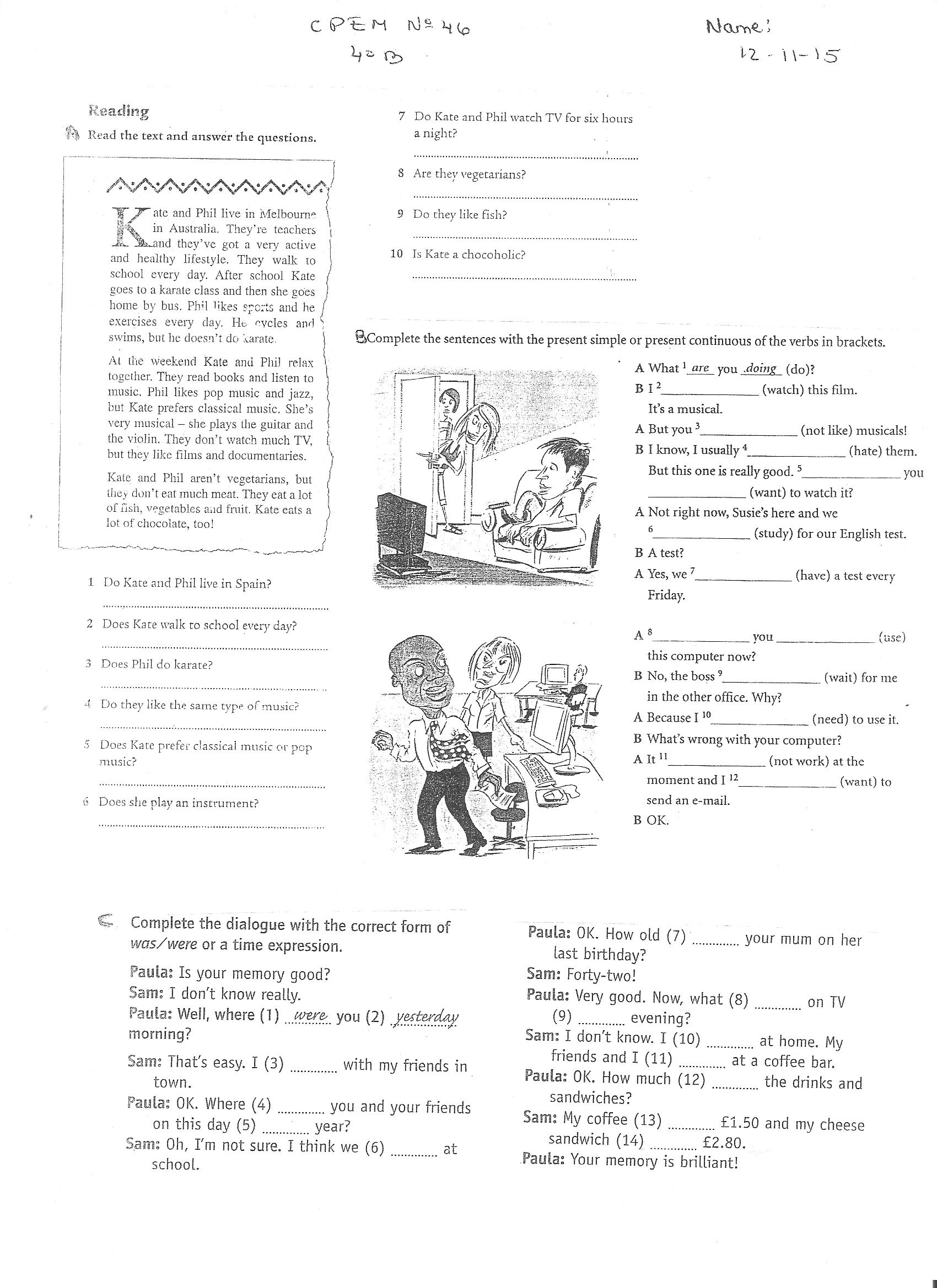 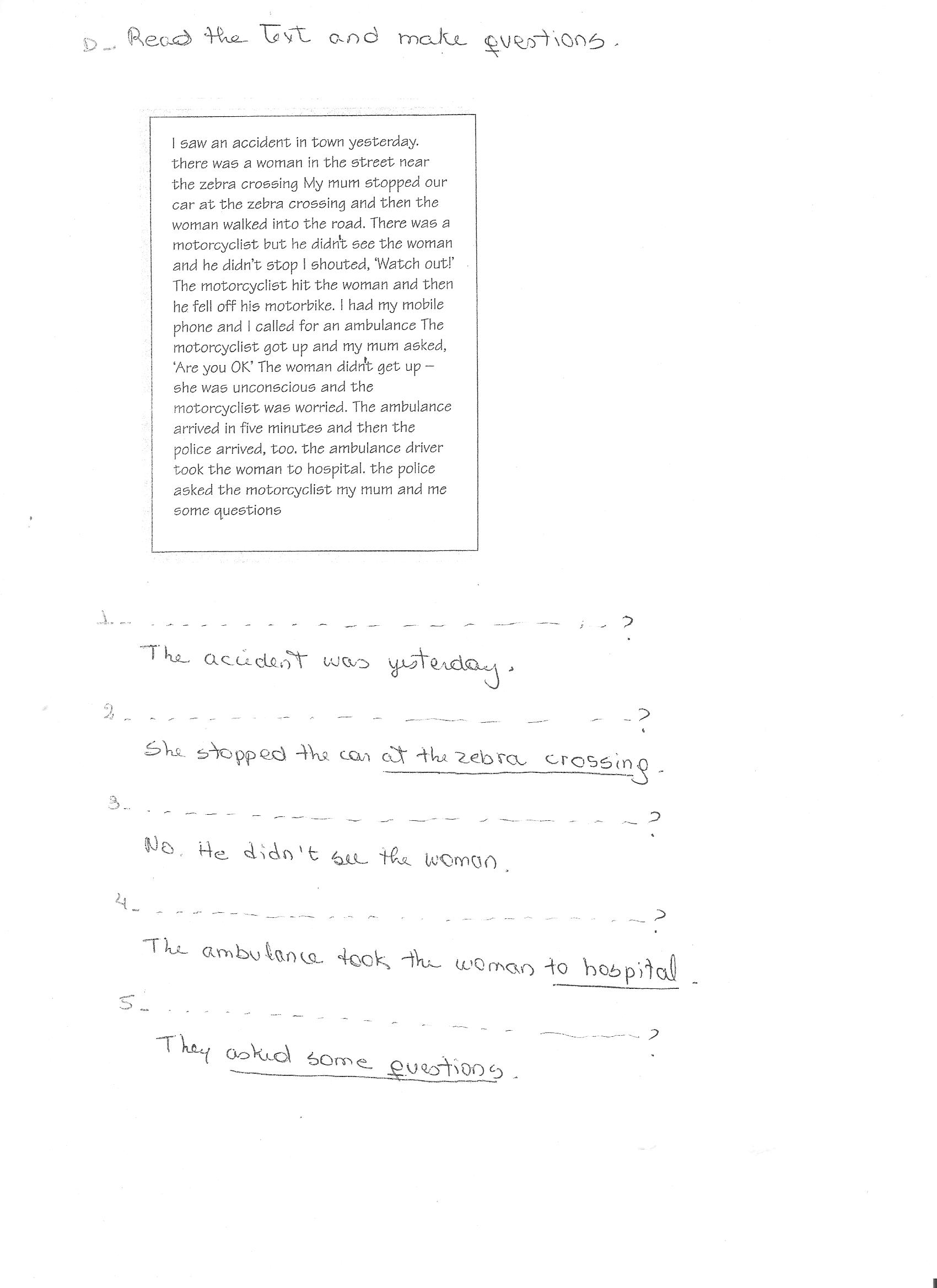 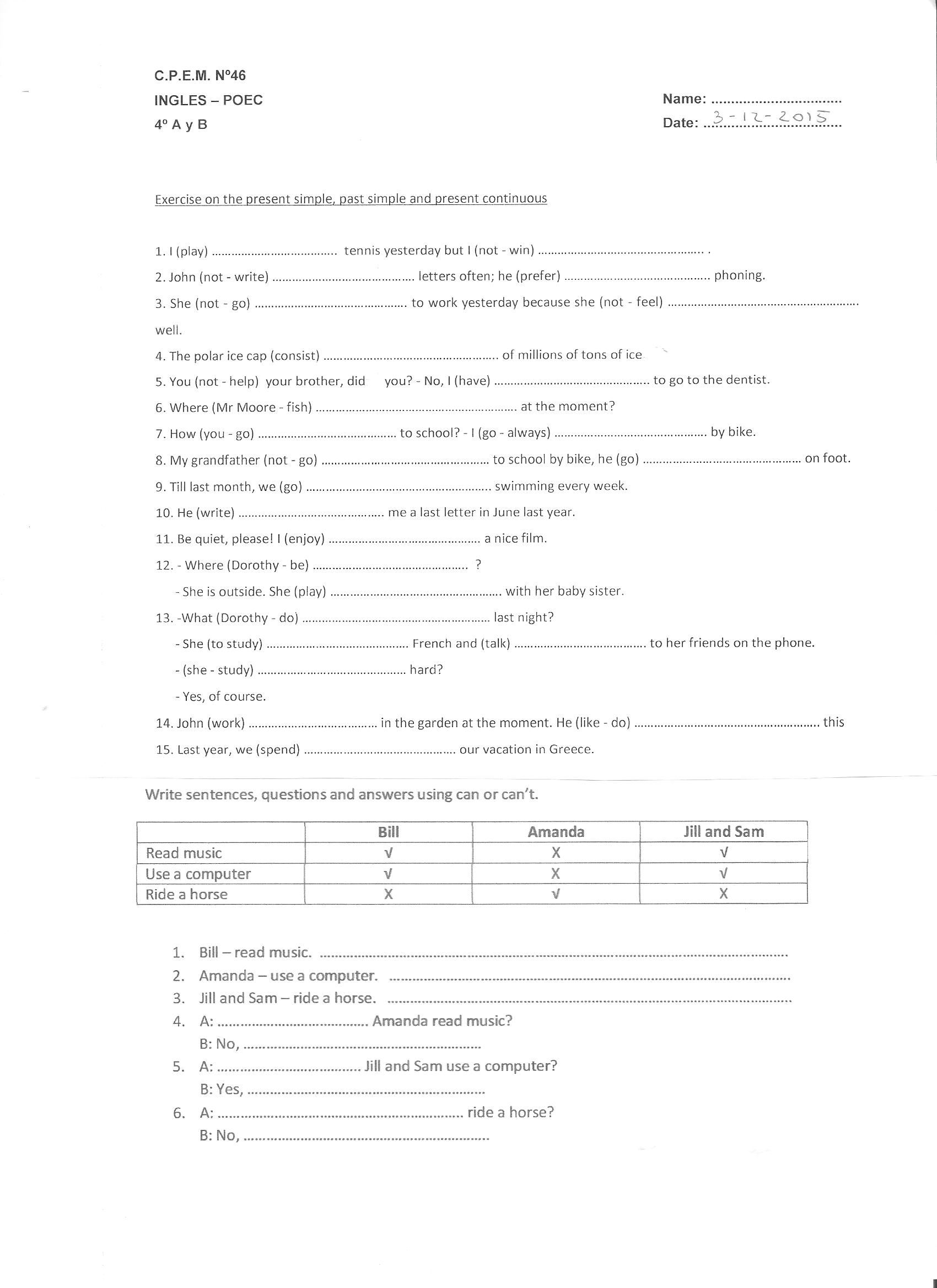 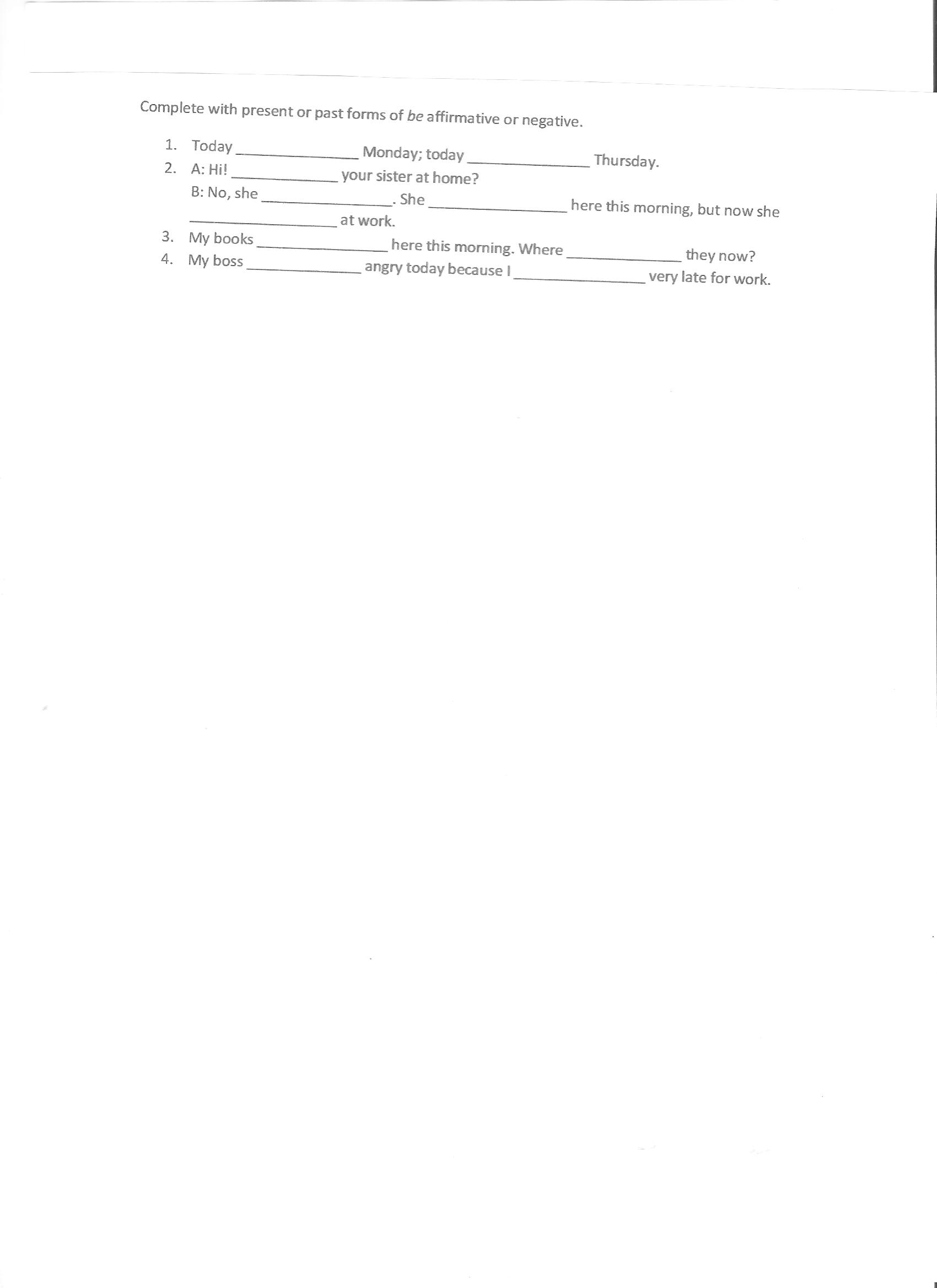 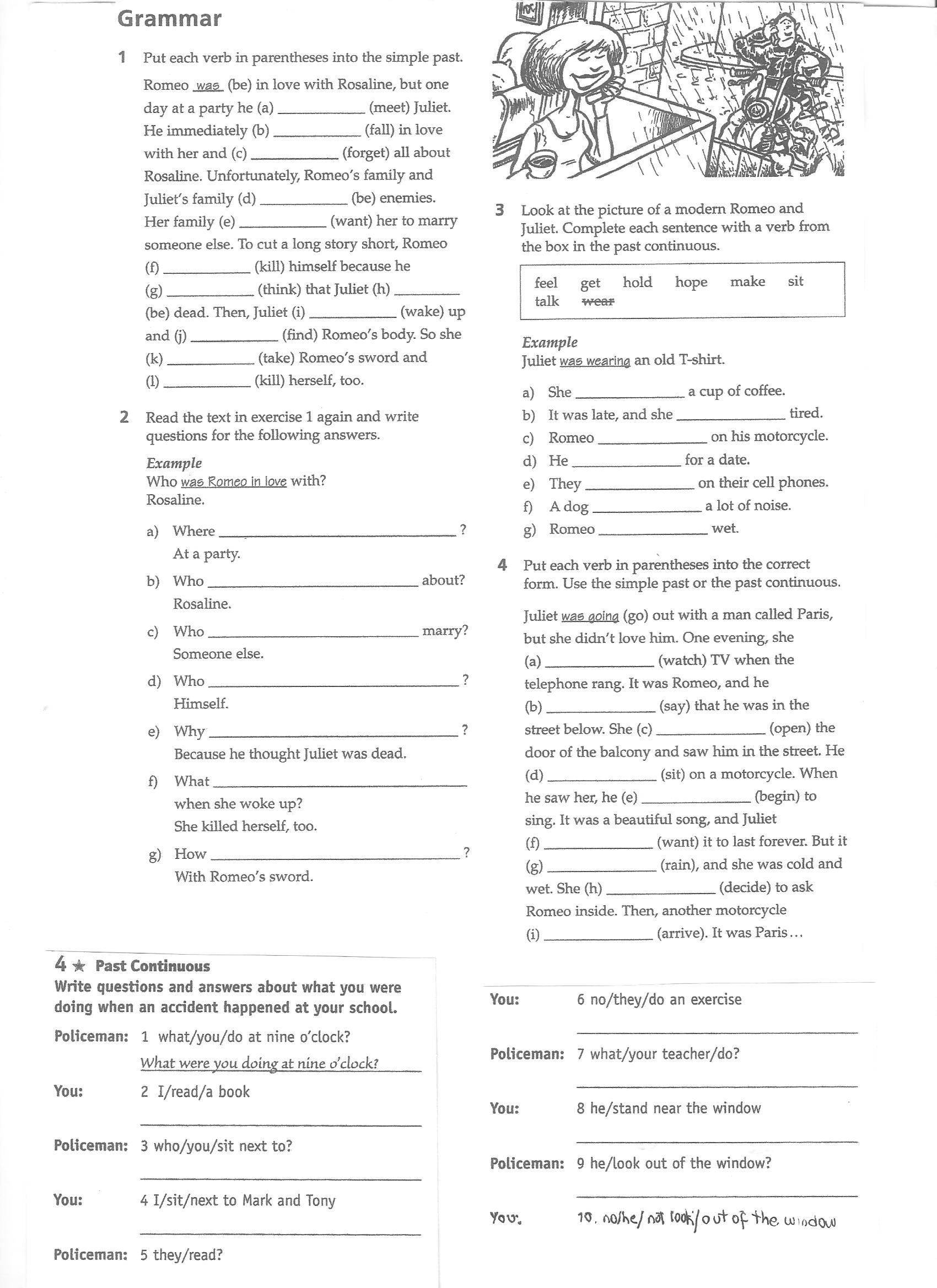 